VCH onlyBraden Q > Activity> added verbiage of “Too young to walk” to last options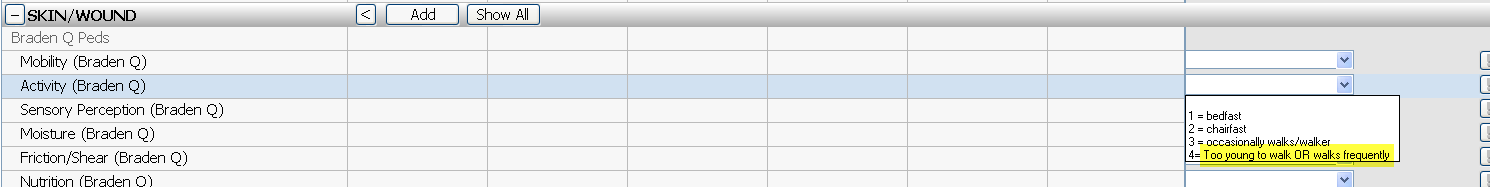 VCH/VUHPositioning Care – updated hover text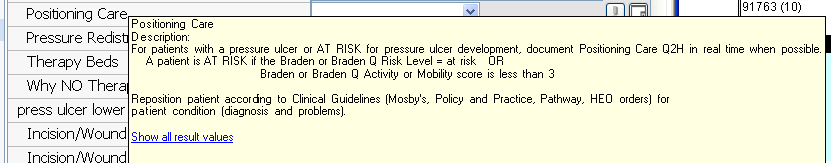 Incision/Wound Appearance – removed ‘approximated’ and added ‘healing’ to the dropdown list.  Updated hover with ‘healing’ definition.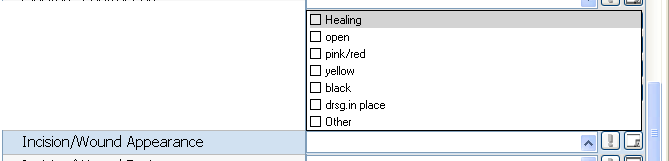 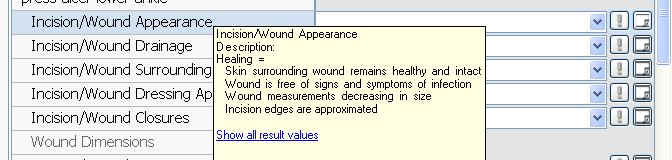 Incision/Wound Treatment – Added to options to dropdown list 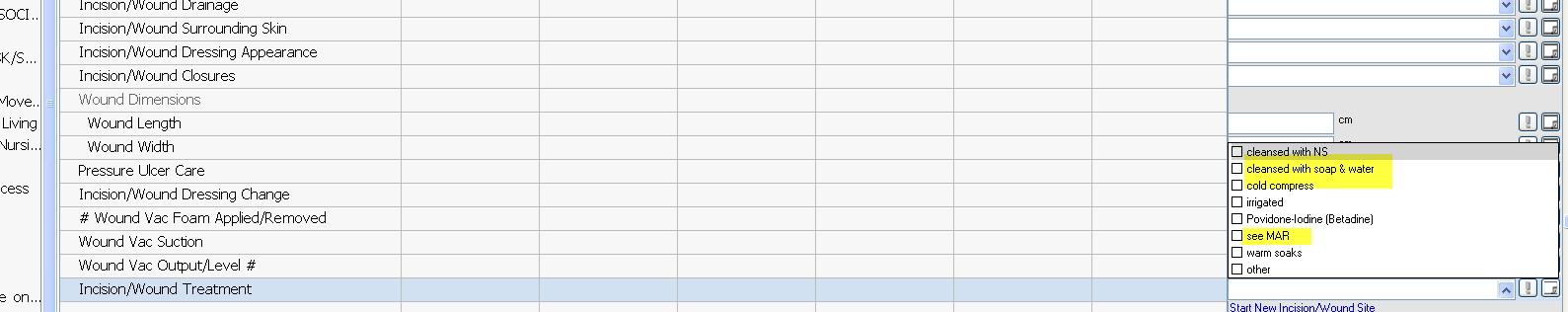 On Incision/Wound Dressing Change – added two more options to the dropdown list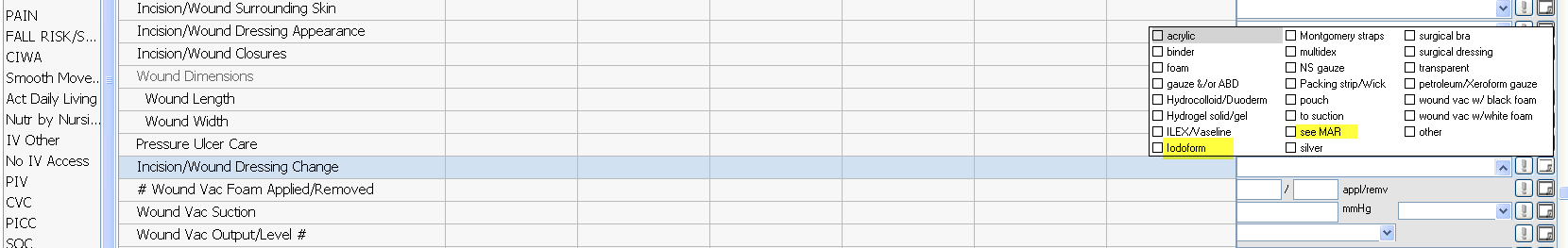 